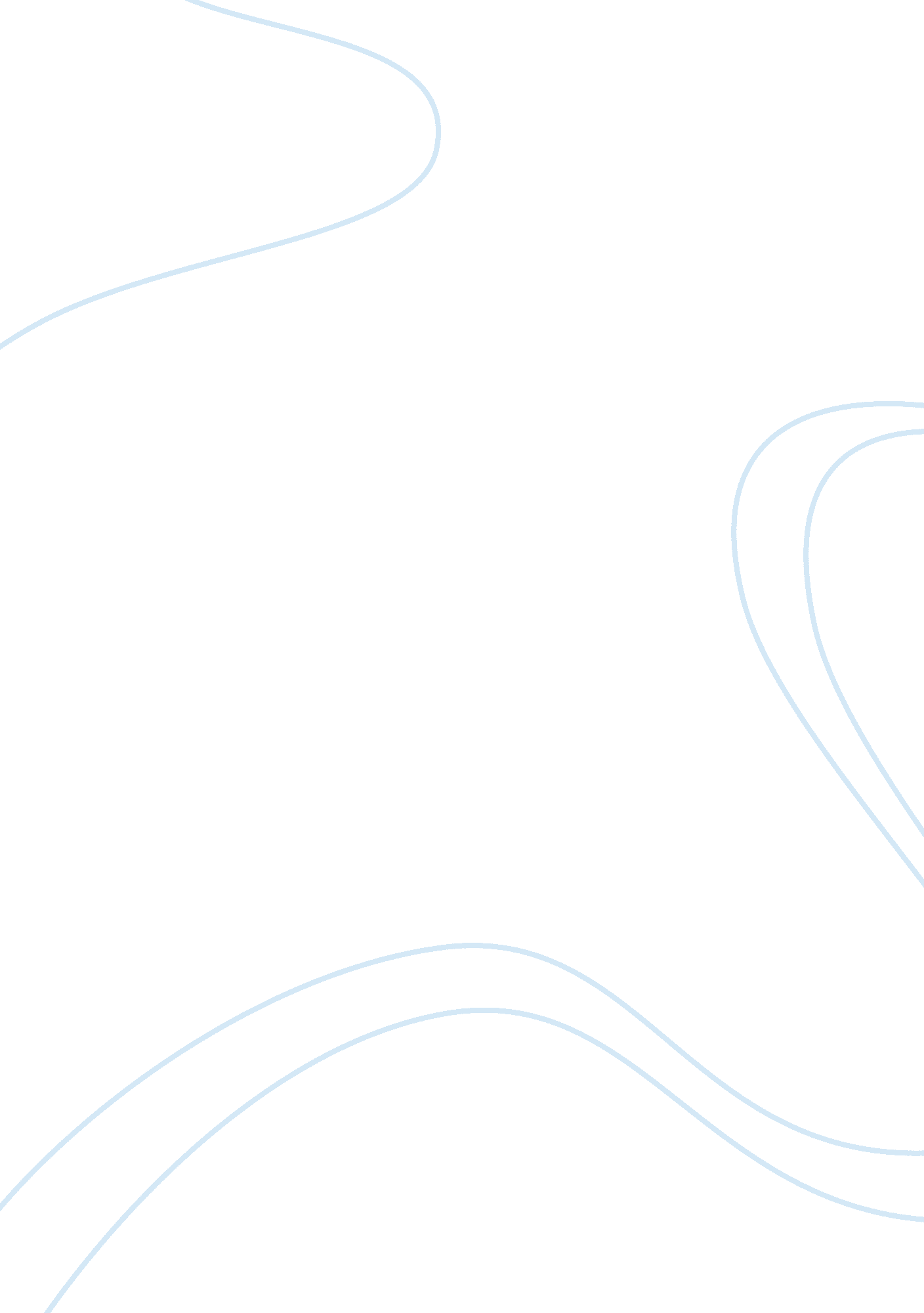 Value of the experience at career centreBusiness, Human Resources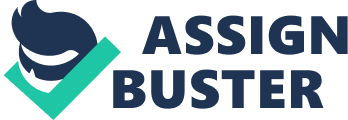 The potential of a student can be easily identified at the career centre. This becomes a critical part that equips the students with the necessary tools to succeed in their future, whether in furthering education or in transition into the workforce. 
The services offered at the career centre provide students with the essential support to meet their future prospects. The career centre employees understand the unique requirements of the job market and are able to provide thins information to students. Through such understanding of the job market and the student capabilities, they are able to match the capabilities of the students with available positions in the workforce and place students in jobs which fit their skills. This enables the students to be absorbed into the workforce in job opportunities which meet their requirements. The experience gained at the career centre enabled us to be confident when being interviewed for job placements. 